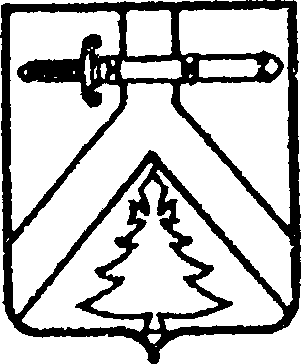 АДМИНИСТРАЦИЯ  КОЧЕРГИНСКОГО   СЕЛЬСОВЕТА   КУРАГИНСКОГО  РАЙОНА                                                                   КРАСНОЯРСКОГО  КРАЯ                                                         ПОСТАНОВЛЕНИЕ31.12.2013                                         с. Кочергино                                           № 46-п Об утверждении схемы водоснабжения и водоотведения муниципального образования Кочергинский сельсовет            В соответствии с  Федеральным законом от 06 октября 2013 года                   № 131-ФЗ «Об общих принципах организации местного самоуправления в Российской Федерации», Федеральным законом  от 07 декабря 2011 года                           № 416-ФЗ «О водоснабжении и водоотведении», ПОСТАНОВЛЯЮ:        1. Утвердить схему   водоснабжения и водоотведения муниципального образования Кочергинский сельсовет (прилагается).2. Контроль за исполнением данного постановления оставляю за собой.3. Постановление вступает в силу со дня, следующего за днем его опубликования в печатном издании «Кочергинский вестник» и разместить на официальном сайте поселения в сети «Интернет».Глава сельсовета                                                                                     Е.А.МосягинаПриложение № 1 к постановлению Главы администрации Кочергинского сельсоветаот 31.12.2013 г. № 46-пСхема водоснабжения и водоотведения на территории муниципального образования Кочергинский сельсовет Курагинского района Красноярского края2013 г.1. Общие положенияСхема водоснабжения и водоотведения поселения — документ, содержащий материалы по обоснованию эффективного и безопасного функционирования систем водоснабжения и водоотведения, их развития с учетом правового регулирования в области энергосбережения и повышения энергетической эффективности, санитарной и экологической безопасности. 2. Основные   цели и задачи   схемы водоснабжения и водоотведения:определение долгосрочной перспективы развития системы водоснабжения и водоотведения, обеспечения надежного водоснабжения и водоотведения наиболее экономичным способом при минимальном воздействии на окружающую среду, а также экономического стимулирования развития систем водоснабжения и водоотведения и внедрения энергосберегающих технологий;определение возможности подключения к сетям водоснабжения и водоотведения объекта капитального строительства и организации, обязанной при наличии технической возможности произвести такое подключение;повышение надежности работы систем водоснабжения и водоотведения в соответствии
с нормативными требованиями;минимизация затрат на водоснабжение и водоотведение в расчете на каждого потребителя в долгосрочной перспективе;обеспечение жителей муниципального образования Кочергинский сельсовет водоснабжением и водоотведением; строительство новых объектов производственного и другого назначения, используемых в сфере водоснабжения и водоотведения муниципального образования Кочергинский сельсовет;улучшение качества жизни за последнее десятилетие обусловливает необходимость соответствующего развития коммунальной инфраструктуры  существующих объектов.3. Пояснительная записка схемы водоснабжения и водоотведения3.1. Муниципальное образование Кочергинский сельсовет расположено в лесостепной зоне на юго-западе Курагинского муниципального района.Общая площадь земель муниципального образования Кочергинский сельсовет ориентировочно составляет 7900 га. Существующая численность населения муниципального образования Кочергинский сельсовет по состоянию на 01.01.2013 г. составляет  1170 человек. В состав муниципального образования Кочергинский сельсовет входят два населенных пункта: село Кочергино, являющееся административным центром, поселок Туба.Муниципальное образование Кочергинский сельсовет граничит: -	с муниципальным образованием Муринский сельсовет Курагинского муниципального района;-	с муниципальным образованием Шошинский сельсовет Минусинского муниципального района;-	с муниципальным образованием Таскинский сельсовет Каратузского муниципального района.Внешнее сообщение муниципального образования Кочергинский сельсовет с районным центром осуществляется автотранспортом по автодороге общего пользования - Минусинск - Курагино - Артемовск.3.2. КлиматНа территории поселения преобладает резко континентальный климат умеренных широт. Средняя месячная температура января составляет -21ºС., средняя температура июля +18 ºС. Годовые амплитуды температур около 75 градусов. Летом столбик термометра может подниматься выше +35ºС, зимой опускаться ниже - 40 ºС. Устойчивые морозы начинаются около 10 ноября и заканчиваются в середине марта. Максимальная глубина промерзания почвы составляет 2-2,5 м.  В холодный период года в основном преобладают ветра западные, северо-западные. Безморозный период длится 95-100 дней.Осень приходит в сентябре. Переход среднесуточной температуры воздуха через 0ºС в сторону понижения осуществляется в начале октября. В третьей декаде ноября устанавливается постоянный снежный покров, продолжительность периода с устойчивыми морозами составляет в среднем 135 дней.По количеству выпадающих осадков поселение относится к зоне близкого к достаточному увлажнению. Среднегодовое количество осадков в лесостепной зоне составляет 300-600 мм.3.3. Муниципальное образование Кочергинский сельсовет, включает в себя 2 населенных пункта: село Кочергино и поселок Туба.  На юге муниципального образования, на берегу реки Туба, находится село Кочергино (численность населения 1091 человек), являющееся административным центром сельского поселения. Планировочная структура прямолинейная, имеет четкую сетку улиц, определяющим квартальную застройку. Главный въезд в село осуществляется с восточной стороны по асфальтовой автодороге, переходящей в улицу Ленина.На юго-востоке сельского поселения расположен поселок Туба (с численностью населения 79 человек). Планировочная структура п. Туба прямолинейная. Главный въезд в населенный пункт осуществляется с северной стороны, асфальтовой автодороге, переходящей в улицу Железнодорожная.3.4. Существующее функциональное использование территории населенных пунктов муниципального образования Кочергинский сельсовет.В состав земель населенных пунктов муниципального образования Кочергинский сельсовет входят земельные участки, отнесенные к следующим территориальным зонам: •	жилые зоны; •	общественно-деловые зоны;•	производственные и коммунальные зоны; •	зоны инженерных и транспортных инфраструктур;•	рекреационные зоны;•	зоны сельскохозяйственного использования;•	зоны специального назначения;•	иные территориальные зоны.3.5. Жилой фонд. В селе Кочергино жилой фонд представлен домами индивидуальной жилой застройки и одноэтажными и двухэтажными жилыми домами, включающими в себя 134 квартиры, полностью оборудованных водоснабжением,  теплоснабжением и канализацией.Жилая застройка села Кочергино и п. Туба представляет застройку низкой плотности, и в основном представлена индивидуальными жилыми одноэтажными домами с приусадебными участками. 3.6. Общественно-деловая зонаЗемельные участки в составе общественно-деловых зон предназначены для застройки административными зданиями, объектами образовательного, культурно-бытового, социального назначения и иными предназначенными для общественного использования объектами.Общественный центр муниципального образования Кочергинский сельсовет сформирован в селе Кочергино.Учреждение культурно - досугового типа представлено сельским домам культуры, который расположен в с. Кочергино. В селе Кочергино находится фельдшерско - акушерский пункт (ФАП).На территории поселения расположено Федеральное государственное казенное  учреждение комбинат «Ангара» Росрезерва. Директор ФГКУ комбинат «Ангара» Росрезерва Сотников Н.П.Объекты жизнеобеспечения с. Кочергино: котельная поселка, насосные станции, находятся на территории Федерального государственного казенного  учреждения комбинат «Ангара» Росрезерва.   Таблица 3Данные организаций, расположенных в черте населенных пунктов поселения, по состоянию на 01.01.2013 г.Детские дошкольные учрежденияУчебные заведенияУчреждения здравоохраненияУчреждения культуры и искусства Предприятия торговлиОрганизации и учреждения связиТаблица 4Данные о жилом фонде и населении, проживающем в разных условияхТаблица 5Сведения о количестве жителей, проживающих в двухквартирных и индивидуальных домах,  на территории с. Кочергино и п. Туба муниципального образования Кочергинский сельсовет Курагинского района на 01.01.2013 г.3.7. Инженерное оборудование, сети инженерно-технического обеспечения территории населенных пунктов муниципального образования Кочергинский сельсовета. Инженерное обеспечение села Кочергино  включает в себя: 1.	Водоснабжение;2.	Канализацию;3.	Теплоснабжение и горячее водоснабжение; 4.	Электроснабжение;6.	Телефонизацию.4. Общая характеристика водоснабжения и водоотведения.	4.1. ВодоснабжениеТаблица 6Данные о водоснабженииТаблица № 7Сети водоснабжения с. КочергиноГрафическая часть  схемы  Водопровод жилого поселка (Приложение 1)Данные сети - собственность муниципального образования Кочергинский сельсовет Курагинского района Красноярского края. На основании открытого конкурса на право заключения договоров аренды имущества, находящегося в муниципальной собственности  муниципального образования Кочергинский сельсовет, участвующего  в производственном процессе при оказании жилищно-коммунальных услуг для  населения, переданы в аренду Обществу с ограниченной ответственностью «Курагинский Энергосервис».В связи с тем, что на территории муниципального образования Кочергинский сельсовет в ближайшей перспективе не планируется нового строительства, требующего подключения объектов к центральному водоснабжению, увеличение мощности систем водоснабжения, расширение радиуса водоснабжения не целесообразно. Перспективные водные балансы в зоне действия систем водоснабжения  равны существующим, изменение существующей схемы водоснабжения муниципального образования Кочергинский сельсовет не предусмотрено.В связи с тем, что сетям водоснабжения по жилой зоне с. Кочергино исполнилось уже 35 лет - степень их износа составляет 80 %. Для поддержания сетей в исправном состоянии необходим  капитальный ремонт данного объекта. Так как средств на капитальный ремонт не у собственника сетей  - Муниципального образования Кочергинский сельсовет, не у управляющей организации ООО «Курагинский Энергосервис» не имеется, проводится текущий ремонт для поддержания работоспособного состояния.В ближайшей перспективе, с целью учета ресурсов, в 20 жилых домах необходима установка общедомовых приборов учета горячей и холодной воды. Также необходимо продолжать работу с населением по установке индивидуальных приборов учета в каждой квартире. Данная работа является приоритетной, с учетом последних изменений в жилищно-коммунальной сфере и законодательстве.4.2. ВодоотведениеЦентрализованная канализация имеется только в с. КочергиноТаблица № 8 Канализация с. КочергиноГрафическая часть  схемы  Канализация жилого поселка  (Приложение 2)Данные сети - собственность муниципального образования Кочергинский сельсовет Курагинского района Красноярского края. На основании открытого конкурса на право заключения договоров аренды имущества, находящегося в муниципальной собственности  муниципального образования Кочергинский сельсовет, участвующего  в производственном процессе при оказании жилищно-коммунальных услуг для  населения, переданы в аренду Обществу с ограниченной ответственностью «Курагинский Энергосервис».В связи с тем, что на территории муниципального образования Кочергинский сельсовет в ближайшей перспективе не планируется   нового    строительства,   требующего    подключения   объектов   к   центральному водоотведению, расширение радиуса водоотведения не целесообразно. Перспективный баланс поступления сточных вод в централизованную систему водоотведения в зоне действия систем водоотведения  равен существующему, так как изменение существующей схемы водоотведения муниципального образования Кочергинский сельсовет не предусмотрено. В связи с тем, что сетям водоотведения по жилой зоне с. Кочергино исполнилось уже 35 лет - степень их износа составляет 80 %. Для поддержания сетей в исправном состоянии необходим  капитальный ремонт данного объекта. Так как средств на капитальный ремонт не у собственника сетей  - Муниципального образования Кочергинский сельсовет, не у управляющей организации ООО «Курагинский Энергосервис» не имеется, проводится текущий ремонт для поддержания работоспособного состояния.В северо-восточной части села Кочергино расположены очистные сооружения мощностью 165 м3/сутки, 27 жилых домов и 2 социально значимых здания оборудованы централизованной канализацией. Бытовые стоки с жилого массива самотёком поступают в очистные сооружения и, после биологической очистки, сбрасываются в р. Туба.Таблица № 9Информация по санитарной очистке территории, водоотведениюразличных категорий сточных водВ поселке Туба централизованная система канализации в настоящее время отсутствует. Хозяйственно бытовые стоки от существующей застройки поступают в выгребные ямы и надворные уборные, откуда вывозятся техническим транспортом и сливаются в места, отведённые для этой цели санитарным надзором. Строительство централизованной канализации в ближайшей перспективе не планируется.Таблица 10Данные о водоотведении№НаименованиеУлица№ домаЭтажностьРуководитель1234561МБДОУ Детский сад«Теремок» с. КочергиноЮности23Б2Коновалова Ю.А.тел. 91-2-80№НаименованиеУлица№ домаЭтажностьРуководитель1234561МБОУ Кочергинская СОШ № 19Школьная1А2Жирнова Н.П. тел. 91-2-81№НаименованиеУлица№домаЭтажностьРуководитель1234562Фельдшерско- акушерский пункт с. КочергиноЛенина87А1Шмидт Л.В. тел. 91-3-06 №НаименованиеУлица№ домаЭтажностьРуководитель1234561МБУК «Кочергинский СДК»с. КочергиноГагарина132Скрипальщикова Ю.В. тел. 91-2-302МУК МКДЦ Библиотекас. КочергиноГагарина132Новикова Л.Н.тел. 91-2-30№п/пНаименованиеУлица№ домаРуководитель, предприниматель123451Магазин «Кочергинский»с. Кочергино, ул. Гагарина17Иванова Л.Г.2Павильон «Шанс»с. Кочергино, ул. Ленина90АПрибылова Л.В.3Магазин «Заречный»с. Кочергино, ул. Ленина98БДавыденко С.И.4Магазин «Иваныч»с. Кочергино, ул. Ленина71Скропотова Е.Г.5Магазин № 67п. Туба, ул. Железнодорожная11Красноярский филиал железнодорожная торговая компания ОАО ЖТК Абаканское ТПО№НаименованиеУлица№ домаЭтажн.Руководитель отделения1234561Кочергинское ОПС № 81Юности6-3помещение в 2-х этажном зданииСолодовникова Н.И.тел. 91-2-27№ п/пНаименованиенаселенногопунктаВсегоВсегоВсегоВ том числеВ том числеВ том числеВ том числеВ том числеВ том числеколичество проживающих№ п/пНаименованиенаселенногопунктаВсегоВсегоВсегоЦентральное водоснабжениеЦентральное водоснабжениеЦентральное водоснабжениеЦентральное водоотведениеЦентральное водоотведениеЦентральное водоотведениеколичество проживающих№ п/пНаименованиенаселенногопункта  домовв т. ч. квартирплощадь   домовквартир площадь  домов квартир площадьколичество проживающих1с. Кочергино4092242010027129664727129664710912п. Туба14291400------794ИТОГО423253215002712966472712966471170№ п/пКатегория жильяКол-во проживающих1Центральное, теплоснабжение, водоснабжение, водоотведение, электроснабжение. Газ баллонный.3152Центральное электроснабжение. Отопление печное. Водоснабжение из водоразборной колонки. Газ баллонный.855ВсегоВсего1170Сооружения, характеристикиСовременное положение12Источники запитки:Местоположение и тип (подземный, поверхностный)Описание отдельным текстом способа очистки и способа подачи потребителямДебит  (м3/час)Мощность  (м3/год)с. Кочергино Кочергинский водозабор (в черте населенного пункта, юго-восточнее с. Кочергино), тип подземный - 2 артскважины без очистки, подача водопроводом- общий дебит 66 м3/час, - лимит 52600  м3/год.Насосные станции:МестоположениеМощность  (м3/час)Типы насосов  (производительность, напор)с. Кочергинонасосная 2-го подъема (Кочергинский водозабор), 3 насоса, К 80-50-200Основные сети:Общая протяженность, кмИзнос, %с. Кочергино- 1,74474 км,- 1,74474  км, водозабора - 80%№п/пРеестровый номерНаименование объектаАдрес, технические характеристикиГод постройкиПлощадь, протяженность, метровПравоустанавливающий документБалансовая стоимостьОстаточная стоимость1180505:002:000139010Сооружение Водопровод жилого поселка с. Кочергино1978-19791,74474 км.Распоряжение территориального управления федерального агентства по управлению федеральным имуществом по Красноярскому краю от 19.11.2007 № 07—2087рСвидетельство о государственной регистрации права 24ЕИ № 081635 от 11.01.2009 г.1609580,22−№п/пРеестровый номерНаименование объектаАдрес, технические характеристикиГод постройкиПлощадь, протяженность, кв. метров,п. метровПравоустанавливающий документБалансовая стоимостьОстаточная стоимость1180505:002:000139000Сооружение Канализация жилого поселкас. Кочергино19792,04419 км.Распоряжение территориального управления федерального агентства по управлению федеральным имуществом по Красноярскому краю от 19.11.2007 № 07—2087рСвидетельство о государственной регистрации права 24ЕИ № 081632 от 11.01.2009 г.1162914,89−№п/пПоказателиЕд. изм.Современное состояние на 01.01.13 г.1Объемы сброса сточных вод в поверхностные водные объектытыс. м3/годв очистные сооружения с. Кочергино 60,2 м3Сооружения, характеристикаСовременное положение12Очистные сооружения:Тип, мощность (м3/сут), состав способ очистки, соответствие нормам качества очистки (можно отдельным текстом)Местоположение с размещением канализации на схеме сетейс. Кочергино165 м3/сутки, биологическая очистка (1 аэротенка).п. Туба - нет,КНС на территории н. п:Местоположение (указать на общей схеме сетей канализации)Мощность, м3/час.Насосы, их марки и состояниев тех. паспортеОсновные сети:ДиаметрыМатериал трубОбщая протяженность, кмИзнос,%в тех. паспорте